Онлайн-курсы по русскому языку как иностранному1. Русский язык как иностранный (расширенный элементарный курс)Фонетика и графика, грамматика и чтение, говорение и аудирование  Уровень  А0https://online.bmstu.ru/courses/coursev1:BMSTU+RLF2020+2020F/about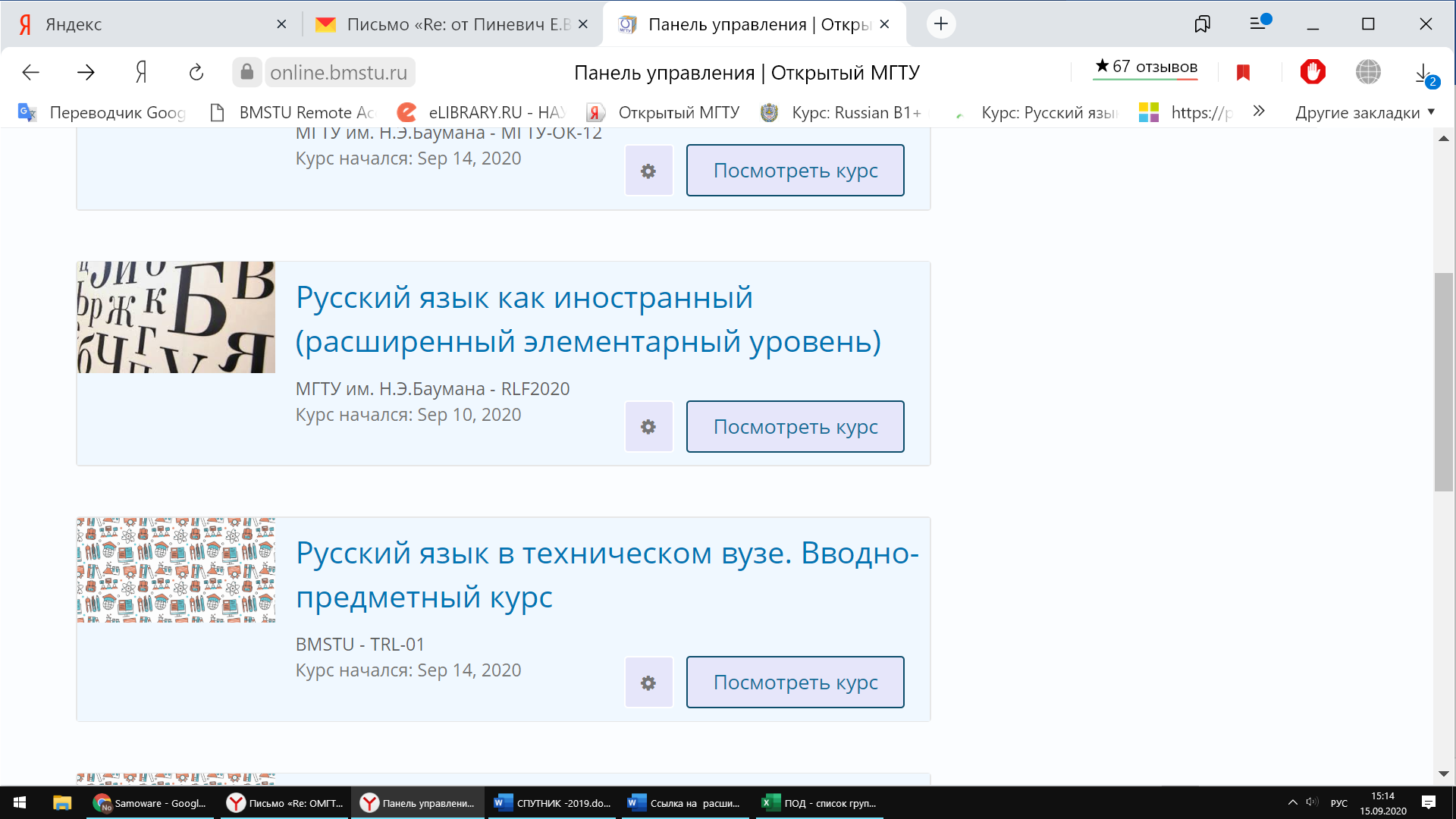 2. Русский язык как иностранный (элементарный курс)Грамматика и чтение, говорение и аудирование, информация о РоссииУровень А1https://online.bmstu.ru/courses/course-v1:BMSTU+RU101+2020F/course/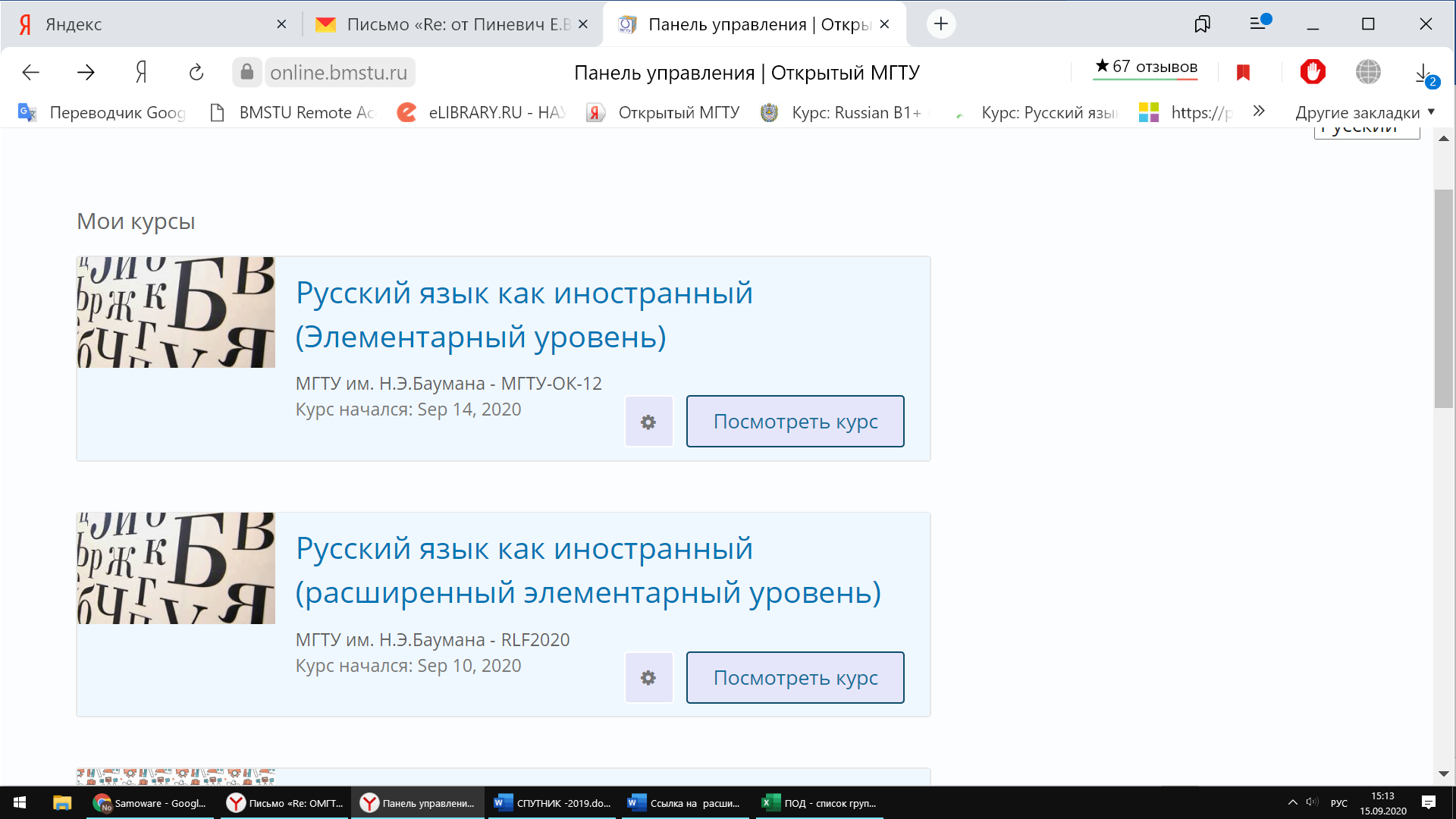 3. Русский язык в техническом вузе. Вводно-предметный курс.Черчение, математика, физика, химия, информатикаУровень А1-А2https://online.bmstu.ru/courses/course-v1:BMSTU+TRL-01+2020F/course/